Предмет: Обавештење о појашњењу конкурсне документације ЈНМВ 1/2017, за набавку услуга  рентирања штампача – оптимизација штампе (питање постављено дана 27.2.2017. године на е-mail  адресу)Поводом захтева за додатним појашњењем од стране потенцијалног понуђача, које је формулисано на следећи начин:1. Како сте конкурсном документацијом предвидели штампу 1.000.000 отисака годишње, сматрамо да су техничке спецификације тражених уређаја предимензионисане, чиме сте значајно ограничили конкуренцију, односно директно прекршили начело обезбеђивања конкуренције према чл.10. Закона о јавним набавкама коришћењем дискриминаторских услова, техничких спецификација и критеријума. Ово се огледа у следећем постављеном услову:- захтевани максимални обим штампе ≥ 300.000 месечно.Молимо Вас да извршите промену конкурсне документације и овај захтев избаците из захтеване техничке спецификације.  Комисија даје следеће одговор:1. Наручилац има потребу за повећаним обимом коришћења штампача у редовном процесу рада. Податак за максимални месечни обим штампе означен као „≥ 300.000 отисака“ је информација која указује потенцијалним понуђачима о максималним могућим месечним количинама, а да не буде застоја у раду јер опрема то не може издржати због недовољног капацитета штампача. Наручилац је у складу са тим дефинисао технички захтев на који може одговорити више произвођача преко више дистрибутера и партнера и тиме обезбедио потребну конкурентност. Наручилац остаје при захтеву од ≥ 300.000 отисака  А4 формата месечноОквирна процена броја отисака од 1.000.000 примерака је руковођена претпостављеној потреби и финансијским могућностима наручиоца.Сходно члану 63. став 3. Закона о јавним набавкама наручилац је дужан да у року од 3 (три) дана од дана пријема захтева објави појашњење на Порталу јавних набавки и на својој интернет страници. КОМИСИЈА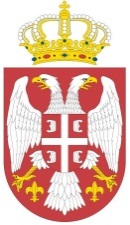 Република СрбијаМинистарство пољопривредеИ ЗАШТИТЕ ЖИВОТНЕ СРЕДИНЕУправа за аграрна плаћањаБулевар краља Александра 84, БеоградБрoj: 404-02-05/2017-07 Датум: 28.2.2017. године